EinsteinAlbert EinsteinAlemant C=MxC2C=300 000 km/s                                Énergie   Masse                                Radial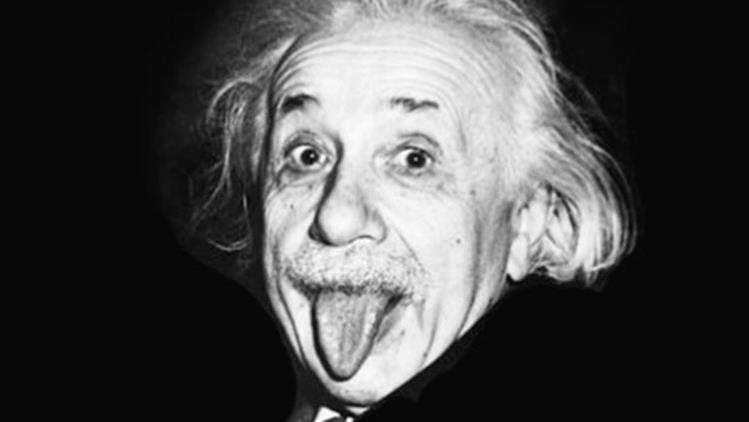 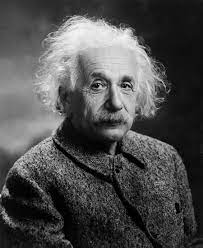 